INDICAÇÃO Nº           / 2019Assunto: Solicita a execução de serviços de manutenção e limpeza no canteiro central da Av. da Saudade.Senhor Presidente,INDICO ao Sr. Prefeito Municipal, nos termos do Regimento Interno desta Casa de Leis, que se digne V. Ex.ª determinar à Secretaria de Obras, a execução de serviços de manutenção e limpeza no canteiro central de toda a extensão da Av. da Saudade.Espera-se que esta solicitação seja atendida o mais breve possível.SALA DAS SESSÕES, 04 de junho de 2019.LEILA BEDANIVereadora – PV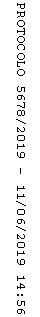 